Learning Intentions – MeasurementBIG Idea: The constant ratio between the circumference and diameter of circles can be used to describe, measure and compare spatial relationships.TRAFFIC LIGHT Green – Fully Understand Yellow – Mostly Understand Orange – Kind of Understand Red – Don’t understand yetI can explain the terms radius, diameter, area, volume and circumferenceRadius - 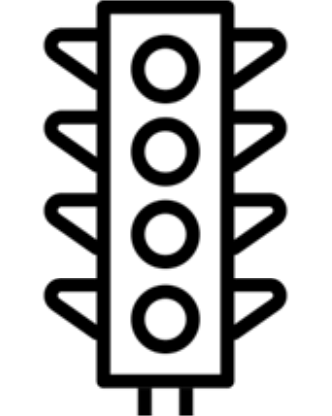 Diameter - Area - Volume - Circumference - I can calculate the circumference of a circle 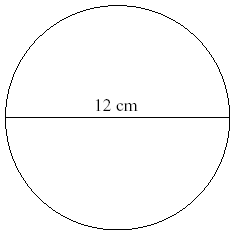 I can find the area of a circle given radius or diameterI can determine the volume of cylinders and rectangular prisms 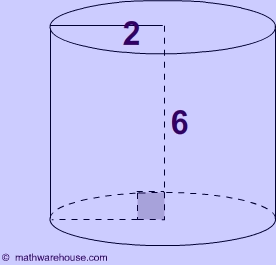 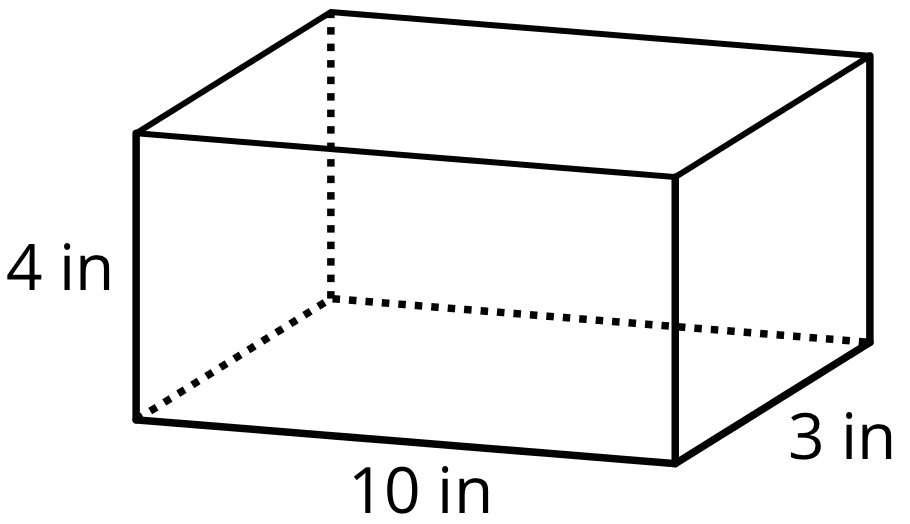 I can solve problems involving area, circumference, and volume of circles, rectangular prisms and cylindersIf I built a pool that was 10m long by 6m wide and was 6m in depth what volume of water would the pool hold when full?If I had a room that was 10m by 10m what is the circumference of the largest circle that could fit in that room?